PROGRAM STUDENT LEARNING OUTCOMES2013       College of Letters, Arts, and Social Sciences (CLASS)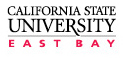        MAJOR:  THEATRE ARTS, B.A.          CLASS FACT (Faculty Assessment Coordinator Team)Students graduating with a B.A. in Theatre Arts from Cal State East Bay will be able to:Students graduating with a B.A. in Theatre Arts from Cal State East Bay will be able to:I.L.O. Alignment1communicate in writing, orally, non-verbally, and visually in their area of emphasis;2,62conduct background research, evaluate scripts, and analyze performance for use in scholarly and performance applications;13employ historical, contemporary, and cultural performance techniques, as well as production technology appropriate to their area of emphasis;1,3,4,64reflect on performance techniques and concepts of other performers and apply high standards of reflection to their own production work; and2,3,4,6,5solve problems of production by creating roles, dancing, designing, managing, building, directing, or choreographing performances that address issues of life in striking and remarkable ways.1,4,5,6